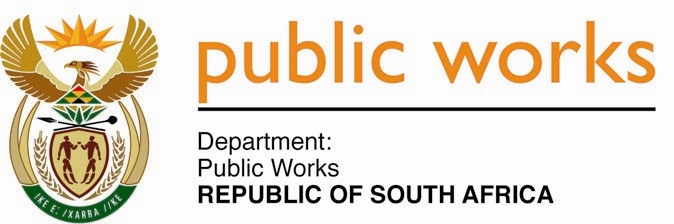 MINISTRYPUBLIC WORKS AND INFRASTRUCTUREREPUBLIC OF SOUTH AFRICA Department of Public Works l Central Government Offices l 256 Madiba Street l Pretoria l Contact: +27 (0)12 406 1627 l Fax: +27 (0)12 323 7573Private Bag X9155 l CAPE TOWN, 8001 l RSA 4th Floor Parliament Building l 120 Plain Street l CAPE TOWN l Tel: +27 21 402 2219 Fax: +27 21 462 4592 www.publicworks.gov.za NATIONAL ASSEMBLYWRITTEN REPLYQUESTION NUMBER:					        	501 [NO. NW566E]INTERNAL QUESTION PAPER NO.:				04 of 2022DATE OF PUBLICATION:					        	25 FEBRUARY 2022DATE OF REPLY:						           11  MARCH 2022501.	Ms S J Graham (DA) asked the Minister of Public Works and Infrastructure:(1)	What (a) criteria were used for appointing Coega Development Corporation (CDC) for the independent assessment of the fire damage at the parliamentary precinct, given that the National Treasury waived the existing requirements for appointment, (b) is the value of the contract and (c) are the specialist skills of the team performing the assessment;(2)	whether the specialists are registered with the relevant professional bodies; if not, why not; if so, what are the relevant details;(3)	whether the CDC will be precluded from tendering for work identified by the assessment it is undertaking; if not, why not; if so, what are the relevant details? 											  NW566E_______________________________________________________________________________REPLY:The Minister of Public Works and Infrastructure(a) I have been informed by the Department that the Department of Public Works and Infrastructure used the competitive process on the waived existing requirements by requesting the two Implementing Agents to compete against each other for the appointment on the assessment phase.(b) The value of the contract is R383 295.00 (Three Hundred and eighty three thousand) inclusive of VAT(c) The first output of the first phase, being the initial assessment report that seeks to determine the structural integrity of the fire damaged building consists of Structural Engineers and Occupational Health and Safety Professionals. The second output of the first phase, being the comprehensive assessment report that seeks to determine the extent of the damage caused by fire, restorative scope and associated cost consists of all built environment professionals including Heritage Architects, Civil/structural Engineers, Electro/Mechanical Engineers, Occupational Health and Safety Specialists and Quantity Surveyors.All the identified professionals are professionally registered with their relevant Councils.If the Department will adopt the Implementing Agent approach to implement the recommendations that emanates from CDC report, CDC won’t be considered for the work it is currently implementing as it will be conflict of interest and defeating the competitive process. The Department has not yet made a decision on the approach it will take until the assessment report is finalised.